Річний звіт директора  закладу за 2019-2020 навчальний рік       Навчальний процес закладу у 2019/2020  навчальному році відбувався  на  підставі     рекомендацій      Міністерства освіти і науки і відділу освіти. Згідно рекомендацій був побудований навчальний рік, який складався з ІІ семестрів та осінніх, зимових і весняних канікул   На виконання плану роботи школи на 2019/2020 навчальний рік та з  метою  здійснення моніторигу виконання робочого навчального плану та навчальних програм  із навчальних предметів інваріативної та варіативної складових проведено співбесіди адміністрації  з учителями,  здійснено перевірку календарних планів, класних журналів, зошитів для контрольних робіт.    Під час перевірки зверталась увага на якість і своєчасність виконання  навчальних програм, зміст програмового матеріалу з кожної теми і запис виконання його в класному журналі, проведення передбаченого мінімуму контрольних, практичних, лабораторних робіт, тематичного оцінювання навчальних досягнень, умінь та навичок учнів, уроків позакласного читання та розвитку мовлення, обов’язкових практичних робіт  з фізики, хімії, біології, використання міжпредметних зв’язків.     Календарне планування вчителів-предметників складалось на основі робочого навчального плану, який погоджений педагогічною радою.     За результатами перевірки встановлено, що навчальний матеріал викладався відповідно до календарних планів з дотриманням кількості годин, визначених програмою на кожну тему. Контрольні роботи були сплановані у відповідності до методичних рекомендацій і проводились згідно затвердженого графіку. Перевірка відповідності обсягу вивченого матеріалу календарному плану виявила, що навчальні плани і програми за ІІ семестр  2019/2020 навчального  року  з усіх предметів інваріантної та варіативної частини навчального плану виконано  в повному обсязі. Вивчення навчального матеріалу було послідовним.  Записи у класних журналах відповідають навчальним програмам  і календарному плануванню.Учителі початкових класів провели необхідну кількість контрольних робіт, видів перевірки з української мови та математики відповідно до вимог навчальних програм та критеріїв оцінювання навчальних досягнень учнів початкової школи затверджених наказом Міністерства освіти і науки України. Дотримувалися вимог програми при написанні контрольних робіт, творів, переказів, проведення уроків зв’язного мовлення, уроків з літератури  рідного краю вчителі української мови та літератури, зарубіжної літератури та російської мови. Вони проводили оцінювання навичок мовленнєвої діяльності, говоріння, читання згідно вимог навчальної програми з української мови до 12 березня 2020 року.  Керуючись листом МОН  від 16 квітня 2020 року  № 1/9-213 «Щодо проведення підсумкового оцінювання та організованого завершення 2019 -2020 навчального року», з 13 березня 2020 року , через введення карантинних обмежень, відбулась корекція навчальних планів, що стосується уроків РЗМ, контрольних, лабораторних та практичних робіт, які було замінено на тестові завдання, проєкти, творчі та інші форми роботи , створення матеріалів за допомогою програми PowerPoint, спілкування учителів із здобувачами освіти в  Zoom та в телефонному режимі. Всі ці роботи  виконувались дистанційно в асинхронному режимі.  Учитель англійської мови провела контрольні перевірки навичок письма, говоріння, читання, аудіювання у кінці  семестру.Учителі математики провели тематичні контрольні роботи та  захисти проєктів відповідно до вимог програми з математики.  Учителі географії, біології, хімії, виконали передбачену програмою кількість практичних, лабораторних, контрольних робіт(одна на семестр). З історії та інших суспільних предметів, з яких не передбачено написання контрольних робіт учителем проводились уроки узагальнення та корекції знань. Вони проводились в усній та письмовій формі, у вигляді тестування та  опитування. З усіх предметів здійснюється тематичне оцінювання навчальних досягнень, умінь та навичок учнів. Кількість тематичних оцінювань  відповідає вимогам навчальних програм. Учителями фізичної культури навчання здійснювалось за навчальними модулями, які затверджені навчальним планом. При виставленні тематичного балу вчителі враховували всі види навчальної діяльності.З трудового навчання  учні опановували матеріал згідно обраних об’єктів проектно-технологічної діяльності. Семестрові роботи як окремий вид підсумкових робіт не проводився. Тематичні оцінки виставлялись відповідно за теоретичний та практичний матеріал.   Згідно з планом внутрішнього контролю, адміністрацією школи перевірялись  календарні плани вчителів-предметників: до уваги бралися загальна кількість уроків, кількість тематичних оцінювань, контрольних, лабораторних, практичних робіт. Учителі школи при оформленні класних журналів  дотримувалися вимог   відповідних нормативних документів. Ведення класних журналів перевірялося адміністрацією в кінці навчального року, про що свідчать записи у розділі «Зауваження до ведення класного журналу». За результатами експертизи видавалися відповідні накази. Всі зазначені недоліки щодо оформлення предметних сторінок  вчителями-предметниками були усунуті. В цілому оформлення предметних сторінок класних журналів ведеться на достатньому рівні.   У зв’язку з хворобою та перебуванням на курсах підвищення кваліфікації вчителів початкових класів та англійської мови відбулась корекція навчальних планів.У зв’язку з перебуванням на курсах підвищення кваліфікації вчителів за напрямом «Англійська мова» вчителя англійської мови Недовіденко Т.П. пропущено 10 робочих днів (52 години). Навчальну програму виконано за рахунок ущільнення навчального матеріалу.   У зв’язку з перебуванням вчителя початкових класів Темної Т.С. на лікарняному листі пропущено 31 день (84 години). Навчальну програму виконано за рахунок  заміни  уроків вчителями Массалітовою О.К. , Науменко В.А., Міщенко О.С., Редькою І.М. та Кукало В.М. Аналіз результатів державних підсумкових атестацій.ДПА 4 і 9 клас в 2019-2020 навчальному році не проводилосьАналіз виховної роботи школи. Виховна робота у 2019-2020 навчальному році проводилася згідно плану роботи школи. Відповідають  за організацію і  виконання виховної роботи заступник Пліг Т. В. та педагог – організатор  Редька І. М. Працювали згідно річного плану роботи, враховуючи побажання учнів. Були проведені класними керівниками Дні здоров’я у січні (Зимові розваги) та травні (Набираємось сил) місяці. На початку року проведені загальношкільні учнівські збори , на яких обрали президента шкільної республіки Ганцуру Кристіну, ученицю 11 класу.            У вересні для 1-4 класів був проведений захід «Чарівний казковий світ» ( Массалітова О.К.), тренінг «Збереження здоров’я - твій обов’язок» для учнів 5-10 класів ( Редька І.М.). Жовтень – місяць патріотичного виховання, а рамках цього місячника проведені заходи «День козацької каші»,виховні години «День захисника», бібліотечний урок « Зустріч поколінь» сумісно з сільським бібліотекарем. Пройшов цикл бесід та інструктажів з БЖД « Булінг чи невихованість?», «Увага!Діти на дорозі», практичні заняття «Шлях до школи і додому». В рамках місячника « Здоровий спосіб життя» проведено Тиждень безпеки життєдіяльності під девізом «Твоє життя – найдорожче». У грудні успішно пройшов Тиждень права, Всеукраїнський урок «Права людини», виховні години «На чому не варто економити»; активно проводилася підготовка номерів художньої самодіяльності до новорічного свята. Початкові класи підготували новорічний калейдоскоп, для учнів  5-10 класів - новорічний квест та кафе.Підготовлені і проведені Редькою І.М. загально шкільні лінійки до Дня Соборності України, по вшануванню пам’яті учасників бою під Крутами.В клубі «Старшокласник» пройшло засідання «Зимові свята». Волонтерські загони із класними керівниками привітали листівками односельчан з Днем людей похилого віку та  Днем Ветерана .Вчителями  фізкультури Олексенко М.І., Кукало В.М., Гладченко М.М. проведені змагання з тенісу, волейболу та футболу, конкурс строю та пісні, веселі старти згідно річного плану.Протягом лютого місяця в усіх класах пройшли родинні свята.Восени були проведені екологічні акції по прибиранню територій біля свого подвір’я, родини, на вулиці. Діти школи, в тому числі і діти різних соціальних категорій залучені до гурткової роботи. Протягом року працювали  гуртки « Образотворче мистецтво» (Левковець І.П.), «Витинанка» ( Темна Т.С.),. волейбольна секція для юнаків та  дівчат (Олексенко М.І.).     Обдаровані учні школи брали активну участь у районних конкурсах «Звичаї і обряди нашого краю», «Собори наших душ», конкурсі творів імені П. Яцика, малюнків «Різдвяні свята».        Класними керівниками  були проведені  бесіди та круглі столи з безпеки життєдіяльності  « Шкідливі звички», «Обережно: гриби!»,батьківські лекторії про запобігання насильства над дітьми , про режим дня учня та поведінку дитини у вечірній час.У зв’язку з карантином через захворюваність людей на «COVID-19» було створено куточок профілактики. Всі виховні заходи ,починаючи з 13 березня до кінця навчального року проводилися з дітьми та батьками в режимі мережі Інтернет. Це, безпосередньо, інструктажі «Короновірус -  як вберегтися». Класні керівники провели виховні бесіди онлайн «Діти на дорозі» з метою дотримання умов карантину,. Конкурс малюнків  та перегляд відеофільму «Чорнобильська квітка» до Чорнобильської трагедії, онлайн - конкурс писанок. В рамках Всеукраїнської акції «Слава переможцям» були проведені виховні години «Їх подвиг в пам’яті не стерти» та до Дня Матері. 14 травня проведені години спілкування до Дня Європи, Дня пам’яті жертв геноциду кримсько-татарського народу. З метою збереження життя дітей проведено позаплановий інструктаж з протипожежної безпеки у зв’язку з нещасним випадком з ученицею 1 класу Чорняк Веронікою та інструктаж на літні канікули та відео-уроки «Правила поведінки на воді». Завершився рік привітанням дітей із закінченням навчального року (дистанційного навчання), проведені батьківські збори, на яких підведені підсумки року.4.Аналіз психолого-педагогічного супроводу навчального процесу.З метою виявлення психологічного стану учнів, мотивації навчально – виховного процесу, діагностування учнів протягом 2019- 2020 н.р. проводилося анкетування учнів школи.У вересні місяці класними керівниками проведена діагностика критеріїв соціальних якостей учнів різного віку. Під девізом «Спорт – запорука психічного і фізичного здоров*я» - пройшов спортивний тиждень.У жовтні класні керівники відвідали вдома своїх вихованців , для уточнення комфортності навчання в школі і вдома. Редькою І.М. проведено діагностування « Акцентуація характеру за методом Шмішека».Тест Н.Шавронської та О.Гончаренко – проведений педагогом-організатором у листопаді місяці. А класними керівниками проведений тренінг «Оцінка соціальних якостей».У грудні проведене діагностування «Типові особливості та привабливе професійне середовище за методом Голландка»По закінченню І  семестру  проаналізовано рівень вихованості учнів (класні керівники та Пліг Т.В.)Класні керівники у лютому місяці провели з учнями перелік особистих позитивних змін. Пліг Т.В. дослідила рівень організації шкільного самоврядування.З 13 березня вся робота проводилась дистанційно. Класні керівники, заступник з виховної роботи Пліг Т.В. та педагог- організатор вели моніторинг психологічного стану учнів. Щоденно відстежувався фізичний стан учнів та працівників. Аналіз медико-педагогічного супроводу.Для забезпечення медико-педагогічного супроводу в школі введено 0,25 ставки медсестри , обладнано медичний кабінет, який протягом навчального року поповнювався обладнанням та медикаментами. Перед початком н.р., були підготовлені навчальні приміщення, кабінети та спортивні споруди до навчального року. Проаналізовані санітарні книжки працівників школи. Згідно плану роботи школи медико-педагогічний супровід навчального процесу розділено на чотири категорії: профілактична робота по запобіганню захворюваності учасників НВП; супровід навчально-виховного процесу з фізичної культури; організація просвітницької роботи серед учасників НВП; організація якісного харчування.Протягом навчального року, складені та проведені заходи, щодо попередження дитячого травматизму; відповідно за планом проведені Дні здоров’я та бесіди щодо профілактики нещасних випадків; проведені класні години з тематики охорони здоров’я, інструктажі працівникам та учням., зустрічі з лікарем, випуски сан бюлетенів, випуски стінгазет, лінійки, конкурси, опитування, виступ агітбригади,  круглі столи та інше.  На початку уроків проводились психологічні хвилинки, в середині уроку – фізкультурні хвилинки. В 1-11 класах  -   по 3 години фізкультури.Також,  протягом року, було перевірено стан охорони праці в шкільних кабінетах та майстернях, вивчено якість харчування учнів, стан температурного  та санітарного режиму школи.  6.Стан роботи з педагогами. Аналіз    роботи  ШПЦК середньої ланкиКількісний склад вчителів – членів ШПЦК налічує  11 вчителів. Мають    таку кваліфікаційною категорією: «спеціаліст» - 3, «спеціаліст І категорії» - 4,  «спеціаліст вищої категорії » -4.  Звання «старший вчитель» - 2, «вчитель – методист» -2.Вчителі ШПЦК прийняли участь у таких конкурсах:учитель зарубіжної літератури Суховерха Наталія Володимирівна приймала участь у конкурсі «Учитель року 2020» та посіла ІІ місце;учителі  Кукало В. М, Пліг Т. В.  пройшли онлайн – навчання у рамках Всеукраїнської Віртуальної школи «Ранок» і отримали свідоцтва; Учитель  трудового навчання Кукало В.М. пройшла підвищення кваліфікації за видом «вебінар» (дистанційно) і отримала сертифікати від суб’єкта підвищення кваліфікації ТОВ «Всеосвіта»         Атестація вчителів у 2019-2020 н. р. Чергову атестацію пройшли вчитель фізики  Олексенко М.І. на підтвердження кваліфікаційної категорії «спеціаліст першої категорії» та звання «старший вчитель», вчителю зарубіжної літератури Суховерхій Н.В. присвоєно кваліфікаційну категорію «спеціаліст першої категорії».       Участь учнів школи у Всеукраїнських та Міжнародних конкурсах У даному навчальному році підготували призерів ІІ етапу олімпіад  Міщенко О.С. з географії Судоплатова М.,10 кл І місце, Левковець І.П. з української мови та літератури Ганцуру К.,10 кл. ІІІ місце, Нестерук О.А. з  математики Касапа А., 6 кл. ІІ місце.Учні і вчителі школи були учасниками районних, всеукраїнських та міжнародних конкурсів: «Собори наших душ», імені Т.Шевченка, імені Яцика (Левковець І.П.), «Зоологічна галерея» (Пліг Т.В.). Нестерук О.А. та Суховерха Н.В. були учасниками EbuFest 2020 .. Рівень підготовки учнів випускного класу. 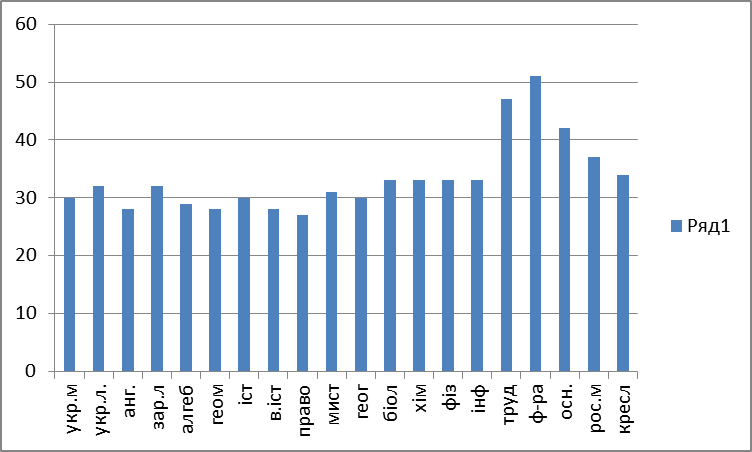 
Аналіз роботи методичного об’єднання вчителів початкових класів за підсумками 2019-2020 навчального року.Методичне об’єднання вчителів початкових класів у 2019-2020 навчальному році працювало над проблемою: «Впровадження компетентнісно орієнтованого підходу в освітній процес». Проводилась велика робота з реалізації даного проблемного питання. Це проведення засідань методооб єднання вчителів початкових класів, відкритих уроків та виховних заходів, творчих звітів вчителів що атестуються. Метою роботи методичного об'єднання вчителів - створення комфортних умов для навчання, за яких учень відчуває свою успішність, свою інтелектуальну досконалість, відчуває себе частинкою соціуму, його невід'ємною ланкою. Тому ця проблема і охопила всі сфери шкільного життя, весь освітній процес, де в центрі стоїть особистість - учень, з інтелектуальним, фізичним, творчим потенціалом.Робота методичного об’єднання була спрямована на підвищення професійної майстерності і розвиток творчої ініціативи вчителів, впровадження нового Державного стандарту початкової загальної освіти; застосування в інноваційному навчанні інтерактивних технологій; створення умов для формування ключових компетентностей учнів, педагогів; інтеграцію у навчально-виховному процесі дітей з особливими потребами.Протягом навчального року вчителі початкових класів працювали творчо, наполегливо ,ефективно та  результативно. У шкільному методичному об*єднанні 6 вчителів початкових класів. Протягом року було сплановано та проведено 4 засідань МО за такими темами:Перше засідання відбулося 03 вересня 2019 року у формі методичної наради на тему: «Інструктивно- методична нарада», де голова МО, Птиця В.І. зробила аналіз роботи МО за минулий навчальний рік. Було визначенні завдання та затверджений план роботи МО на 2019-2020 рік. Друге методичне об’єднання відбулося  у вигляді «Круглого столу» на тему: Діяльнісний підхід.Критичне мислення і розв язування проблем».Третє засідання відбулося у вигляді «Тренінгу» на тему: «Педагогіка партнерства».  Четверте методичне об’єднання відбулося у вигляді «Аукціону методичних ідей» на тему «Підсумок роботи МО за рік» Засідання відбулося дистанційно через Скайп звязок. На засіданні обговорювали  ті платформи, які вчителі користувались для дистанційного навчання. Всі вчителі використовували Viber. Кожен вчитель прозвітував про результативність навчальних досягнень учнів за 2019-2020рік, які проводились дистанційно.  На засіданнях розглядалися найактуальніші питання щодо навчання та виховання молодших школярів  НУШ а саме: Педагогіка партнерства як продуктивна форма взаємодії вчителя та учнів. 2 Інтеграція у навчанні молодших школярів математики «Щоденні 3» Інтерактивні форми організації навчальної діяльності молодших школярів на уроках математики: -Кейс-технологія; -«Перевернуте навчання»;- «Стортелінг»; -« технологія  Боншо»; -«технологія Квестів»; -«технологія Кольорові капелюхи( 6 капелюхів мислення Едварда Де Боно» 4. Педагогічна технологія STEM як засіб реформування освітньої системи України. 5. Групові методи на уроках в початковій школі. 6. Гра по-новому-навчання по-іншому з LEGO. Практикум. Метод компетентнісного навчання «Шість цеглинок» 7. Інтерактивні прийоми роботи на уроках ЯДС:- технологія: - «Перевернутий клас» -«прийом Фішбоун» -Прийом «Кубик Блума» тощо. 8. Використання задач екологічного змісту на уроках математики як засобу формування екологічної культури учнів тощо. Кожен вчитель брав активну участь у роботі МО: готували доповіді, реферати, давали відкриті уроки, виховні заходи, старанно виконували свої доручення. Всі вчителі початкових класів спрямовують свою роботу на пошук наукових новинок, на створення творчої атмосфери, модернізацію форм, методів та засобів навчання і виховання дітей, а головне – на реалізацію принципу рівноправного діалогу між учителем та учнем.Члени МО вчителів початкових класів приймали активну участь в онлайн-конференціях, вебінарах, тренінгах, де розглядаються важливі питання реформування освіти, розбудовування Нової укранської школи.Протягом навчального року молодші школярі брали активну участь в різноманітних конкурсах. Це тематичні конкурси малюнків, різні свята які проводилися в школі. Брали участь у конкурсі знавців української мови ім. П. Яцика. Всеукраїнський математичний конкурс» Колосок». Всеукраїнській українознавчій  конкурс «Соняшник».  Проведення цих конкурсів для дітей є хорошою можливістю перевірити свої знання, навчитися працювати з тестами. Учні показували хороші результати та отримували дипломи різного ступеня. Всі учні початкових класів взяли активну участь у проведенні «Тижня початкової школи», який проходив у лютому 2020 року, згідно плану, під девізом: «Кожен день у нас цікавий, веселий, плідний і яскравий (Математичний  тиждень) . Готуючись до закінчення навчального року розглядались питання оцінювання учнів під час карантину та заповнення класного журналу.В цілому роботу методичного обєднання вчителів початкових класів за 2019-2020н.р. можна вважати задовільною                           На виконання плану роботи школи, протягом 2019-2020  навчального року в школі було організовано роботу методичного об’єднання класних керівників 1-10 класів, яке працювало згідно плану роботи школи та плану роботи ШПЦК класних керівників . Методичне об`єднання класних керівників працювало над вирішенням першочергових завдань виховання учнів у сучасних умовах. Перед ними постає завдання: виховати громадянина – патріота, формувати громадську активність дітей та підлітків, які люблять свій народ, Україну, готові самовіддано захищати і розбудовувати її . Робота ШПЦК класних керівників спрямована на формування умінь вчителів плідно працювати з учнями, враховуючи інтереси й запити самих школярів, індивідуальний підхід у виховній роботі, охоплює питання планування, організації та аналізу ефективності виховного процесу, різноманітних засобів навчання. Однією з основних проблем у виховній роботі з учнями є налагодження індивідуального підходу до кожної особистості, розвиток творчого потенціалу дитини та профілактична робота, направлена на правовий аспект у вихованні учнів, схильних до правопорушень. Адже кожна дитина - це особистість. А кожна особистість потребує творчого підходу, великого терпіння і любові з боку вчителя, вихователя. Тільки при такому підході до справи є шанс розкрити і розвинути усі кращі сторони чутливої дитячої душі, творчого потенціалу дитини. Методичну роботу з педагогами сконцентровано на вирішенні проблемного питання: вивчення історії рідного краю, ознайомлення учнів з культурною спадщиною українського народу, з народними традиціями формування в учнів кращих якостей національного характеру, виховання громадянина України; використання сучасних інформаційних технологій в управлінській діяльності, та навчально – виховному процесі в школі.  Протягом 2019-2020 н.р.члени ШПЦК класних керівників працювали над реалізацією виховної проблеми: « Освітні стратегії соціалізації особистості в громадянському суспільстві».  Згідно з принципами і положеннями нормативних і директивних документів про освіту, рекомендаціями районного методичного кабінету, відповідно до структури методичної роботи в закладі, методична робота в 2019-20120 навчальному році була спрямована на розвиток творчої особистості вчителя та учня, створенням сприятливих умов для успішної соціалазації у навчально-виховному процесі.Робота класних керівників відповідає вимогам:- Закону України «Про освіту»;- Закону України «Про Загальну середню освіту»;- Положення про спеціальну загальноосвітню школу;- Посадових обов’язків класних керівників;- Наказу МОН МС України від 31.10.2011 № 1243 «Про Основні орієнтири виховання учнів 1-12 класів загальноосвітніх навчальних закладів України»;- Методичних рекомендацій МОН від 25.07.14 № 1/9-376 з питань організації виховної роботи у навчальних закладах у 2016/2017навчальному році;- Концепції національно-патріотичного виховання молоді, затвердженої спільним наказом Міністерства у справах сім'ї, молоді та спорту,- Концепції сімейного виховання в системі освіти України «Щаслива родина»- Наказу МОН від 07.09.2000 № 439 «Про затвердження Рекомендацій щодо порядку використання державної символіки в навчальних закладах України». За 2019-2020 навчальний рік було проведено 4 засідання ШПЦК, на яких було розглянуто питання планування виховної роботи в класах, опрацьовані основні нормативні документи з виховної роботи, проводилось анкетування класних керівників з метою з’ясування труднощів у роботі. Розглядались педагогічні ідеї щодо підвищення позитивної мотивації учнів до навчальної діяльності та профілактики безпричинних пропусків уроків, проводилася робота щодо формування виховних систем класів і їх оформлення, вивчалися новинки педагогічної літератури та передовий педагогічний досвід. Впродовж 2019-2020 н.р. всі класні колективи брали активну участь у житті школи згідно виховного плану роботи школи на 2019-2020 н.р. Колектив класних керівників має стаж роботи від 15 до 37 років , від спеціалістів до вчителів із вищою кваліфікаційною категорією та званнями.    Досвід роботи у більшості працівників достатній для здійснення педагогічного супроводу класних колективів.   Протягом 2019-2020 н.р. проведено 4 засідання ШПЦК класних керівників. Активну участь її роботі взяли  Птиця В.І.,Науменко В.А.,Недовіденко Т.П., Пліг Т.В., Нестерук О.А., Левковець І.П., Разон Н.М., Сітар А.В., Редька І.М., які підготували змістовні доповіді та виступили перед колегами на засіданнях ШПЦК.Продемонстровано результати цілеспрямованої довготривалої роботи по вихованню культури спілкування, прищеплення правових норм,залучення до колективної справи дітей з девіантною поведінкою, надані широкі можливості для самореалізації учнів, відповідно до її нахилів,здібностей.   Аналізуючи виконану роботу, можна зробити висновок, що показники роботи ще не можуть задовольняти педагогічний колектив та батьків. Потрібно працювати над пошуком нових шляхів досягнення позитивних результатів,нестандартних підходів, інноваційних технологій.  Пропоную роботу ШПЦК класних керівників вважати задовільною.7.Аналіз діяльності адміністрації по управлінню та контролю.У 2019-2020 навчальному році, згідно плану внутрішкільного контролю Новопідгороднянської школи, адміністрацією школи : - проведено педагогічні ради, наради при директору та заступниках, оперативні наради, психолого-педагогічні семінари, загальношкільні батьківські збори; здійснювався моніторинг дистанційного навчанняПеревірено стан викладання навчальних предметів:  географія, Захист Вітчизни,фізика, трудове навчання, українська  мова ,математика,  українська література, 4 клас, мистецтво.Класно-узагальнюючий контроль: виконання внутрішкільного розпорядку, стан викладання предметів в 4 класі, діяльність класних керівників, результативність виховної роботи, профорієнтаційна робота, відвідування учнями школи;Повторення вивченого матеріалу, дозування домашнього завдання, виконання єдиних вимог до усного та писемного мовлення;Перевірка шкільної документації;Організація та проведення моніторингових досліджень.Згідно плану перевірялось ведення класних журналів та журналів гурткової роботи, відвідування учнями уроків. Перевірялося ведення щоденників, зошитів, особових справ. За підсумками перевірок підготовлені накази, довідки, які заслуховувалися на засіданнях педагогічної ради, методичної ради, нарадах при директору, засідання методичного об’єднання вчителів-предметників.    8.Аналіз роботи шкільної бібліотеки.Виконуючи триєдину функцію : інформативну, просвітницьку, і духовну, - шкільна бібліотека  проводила достатню роботу.Згідно з навчальною програмою  вчителі та учні одержали комплекти підручників. Методичну допомогу  вчителі  одержують завдяки надходженням різноманітних  періодичних видань. Крім  підручників  бібліотека  забезпечує  своїх  читачів  програмною  літературою  з  позакласного  читання,  для  тематичних  переглядів, рефератів, доповідей.В бібліотеці  оформлені  тематичні  художньо – ілюстративні  виставки, які діють на протязі всього року.Традиційними  стали  екскурсії  для  першокласників. Систематично  бібліотека  бере  участь  у проведенні  предметних  тижнів (пошук  матеріалів,  допомога  в оформленні)В читальному  залі  постійно  проводяться бесіди: «Як берегти книгу».Проводяться  бібліотечні  уроки, голосні читання  віршів, години  спілкування,проводяться тематичні  виставки  до різних свят  та подій які відбуваються  в країні. Діє благодійна акція «Подаруй книгу  бібліотеці», постійно  працює  книжкова  лікарня.Протягом  року  регулярно здійснювався  : Облік бібліотечного фонду(сумарний та індивідуальний);Робота  з фондом  підручників;Проведення підсумків прибуття та  вибуття  підручників;Технічна обробка;Збереження стану підручників;Здійснення  заходів  щодо  збирання  підручників  наприкінці навчального року;Списання  непридатних  для  використання, а також загублених учнями підручників;Комплектування періодичними  виданнями. Підписка на періодичні видання;Електронна інвентаризація шкільних підручників;Проводилась  робота  з  читачами  щодо  формування  й  задоволення  їх  читацьких  потреб:Ознайомлення  з  правилами  користування  бібліотекою  та  книгами  під  час  перереєстрації  та  запису  до  бібліотеки;Оформлення  картотеки  читацьких  формулярів  у  зв’язку  з  переформуванням  класів;Аналіз  читацьких  формулярів;Аналіз  читацьких  запитів  у  читальному  залі;Підбір літератури  за  інтересами;Проводилась  індивідуальна  робота  з  читачами: Проведення  рекомендаційних бесід  з  учнями  під  час  видачі  літератури;Бесіди  про  прочитану  книгу;Консультації  про  вибір  літератури   біля  книжкових  полиць.З метою  популяризації  літератури  з  різних  галузей  знань  бібліотека  приймала  активну  участь  у  масовій  роботі,  яка проводиться  в  школі.Протягом  року бібліотекарем  вивчається  стан  збереження  підручників. Серед  показників, які  оцінювалися,  були : кількість  обгорнутих підручників, загальний  стан  підручників,  умови  збереження. Всі  результати  висвітлювалися  на  стенді «Книга дякує!» Тричі  на  рік  проводився  рейтинг  читацької  активності. Отримані  результати  використовуються  бібліотекарем  для  визначення  пріоритетних  напрямів  роботи  із  популяризації  читацької  діяльності.9.Аналіз роботи по укріпленню матеріально-технічної бази.За минулий навчальний рік при допомозі спонсорів , працівників школи та батьків проведені роботи по підготовці школи до нового навчального року. В рамках проекту «Комфортна зона для малят»  зроблено ремонт ІІ поверху початкових класів, закуплено відповідні меблі.Проведений капітальний ремонт кабінету 1 класу та українського кабінету, косметичний ремонт всіх класних кімнат (історичний кабінет –  підлога; іноземний – підлога, ;світової літератури – підлога, парти, 4 клас – панелі; кабінет природи – підлога, парти, підлога актового залу, 1 поверху, вестибуль, кухня. Переклеєно шпалери ІІ поверху старших класів, оформлені 2 тематичні стіни, виготовлені лавки для відпочинку. У вестибюлі також лавки для відпочинку. Перенесено кабінет інформатики, відновлена робота учительського кабінету.Завдання на новий навчальний рік (основні напрямки роботи)Створення умов для особистісно орієнтованої системи неперервної освіти, метою якої є надання педагогам широких можливостей для оновлення, поглиблення, удосконалення професійної компетентності.Системне впровадження в педагогічну практику сучасних інноваційних технологій, які забезпечують компетентнісний підхід до навчально-виховного процесу.Формування  і розвиток соціально зрілої, творчої особистості з усвідомленою громадянською позицією, почуттям національної самосвідомості, особистості, підготовленої до професійного самовизначення.Розвиток  професійної майстерності педагогів, створення умов для професійного вдосконалення.Модернізація традиційних та впровадження інноваційних високоефективних форм та методів роботи.Робота з розвитку , пошуку та підтримки творчо обдарованих дітей через впровадження інтерактивних форм роботи.Посилення національно-патріотичного характеру навчання та виховання шляхом використання у роботі кращих традицій та звичаїв українського народу.№ п/пназва конкурсук-сть учасниківвчитель1Пазл20Недовіденко Т.П.2Геліантус5Пліг Т.В.3Санфлауер13Суховерха Н.В.4Соняшник12Левковець І.П.5Я козацького роду10Сітар А.В.